E-MARKETING ACKNOWLEDGEMENTS FOR THE HOLY QURAN AND OTHER ISLAMIC RESOURCESVol. 1From the Archive of Dr Umar AzamManchester, UKDecember 2011RE: Please confirm receipt of the Islamic ResourcesReply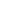 |OK.....................................Salaams it was received-----Original Message-----
From: UMAR AZAM <islamicwork@googlemail.com>
To: sjaveedahmeds <sjaveedahmeds@gmail.com>; mr-farooq <mr-farooq@hotmail.co.uk>; saleem_nusrath <saleem_nusrath@yahoo.com>; k_w572001 <k_w572001@yahoo.com>; malik <malik@lisauk.com>; burraq_qadri <burraq_qadri@yahoo.com>; Iam_abidqur <Iam_abidqur@yahoo.com>; adil_8879 <adil_8879@hotmail.com>; ahmednoman <ahmednoman@hotmail.com>; aiyog_22 <aiyog_22@yahoo.com>; Ali_don <Ali_don@hotmail.com>; amjad_mussarat <amjad_mussarat@hotmail.com>; ammat143 <ammat143@yahoo.com>; angelstjude <angelstjude@gmail.com>; anila.khan82 <anila.khan82@gmail.com>; anwer <anwer@picicbank.com.pk>; architect_z <architect_z@hotmail.com>; arshadjs2001 <arshadjs2001@hotmail.com>; bismillha_traders <bismillha_traders@hotmail.com>; asma_nishat <asma_nishat@yahoo.com>; atifkhan178 <atifkhan178@yahoo.com>; ayishaadnan <ayishaadnan@yahoo.com>; burhanbasri <burhanbasri@hotmail.com>; burhanbasri <burhanbasri@yahoo.com>; contactpiac <contactpiac@piac.aero>; yourdesignmaster <yourdesignmaster@live.com>; editor <editor@computingpk.com>; engrsaima <engrsaima@hotmail.com>; farzanamoin76 <farzanamoin76@gmail.com>; fatimah_zkhan <fatimah_zkhan@yahoo.com>; in_search_of_reality <in_search_of_reality@hotmail.com>; jamilapic <jamilapic@yahoo.com>; javraj <javraj@yahoo.com>; maaz77 <maaz77@yahoo.com>; maliha_wahab <maliha_wahab@hotmail.com>; malirwala <malirwala@gmail.com>; maria_gail4u <maria_gail4u@yahoo.co.in>; mariyambashir <mariyambashir@hotmail.com>; masood <masood@cba.edu.sa>; mdpiac <mdpiac@piac.aero>; mkashifrazzaq <mkashifrazzaq@hotmail.com>; mohammad.arshad <mohammad.arshad@ubl.com.pk>; msafder <msafder@hotmail.com>; mmubasharqadri <mmubasharqadri@yahoo.com>; muhammadejaz88 <muhammadejaz88@gmail.com>; murtuzasiddiqui <murtuzasiddiqui@yahoo.com>; nyda_415 <nyda_415@yahoo.com>; noman_jameel <noman_jameel@hotmail.com>; noumankhalilahmed <noumankhalilahmed@yahoo.com>; obaid131247 <obaid131247@gmail.com>; rafi.s <rafi.s@dawlance.com.pk>; rashidali_cds <rashidali_cds@hotmail.com>; riaz2000 <riaz2000@hotmail.com>; rurikmeurs <rurikmeurs@yahoo.com>; s.farhanrasool <s.farhanrasool@live.com>; s.mansoor.ali <s.mansoor.ali@hotmail.com>; Salman_shoukat963 <Salman_shoukat963@yahoo.com>; sarimg <sarimg@hotmail.com>; syedimtiazahmedshah <syedimtiazahmedshah@yahoo.com>; shahbay_a <shahbay_a@yahoo.com>; sunny_sani94 <sunny_sani94@yahoo.com>; talwar09 <talwar09@hotmail.com>; tianshu <tianshu@jsmail.com.cn>; true_friend1234 <true_friend1234@yahoo.com>; usamaquddus <usamaquddus@hotmail.com>; whitegold_bsys <whitegold_bsys@yahoo.com>; younasr <younasr@myway.com>; yourdesignmaster <yourdesignmaster@yahoo.com>; zafar.badshah <zafar.badshah@gmail.com>; khansaif09 <khansaif09@yahoo.com>; anoorasboor <anoorasboor@ymail.com>; islam.times <islam.times@hotmail.com>; beatrisisabel2011 <beatrisisabel2011@yahoo.com>; raja <raja@yahoo.com>; alnahayanz <alnahayanz@yahoo.co.id>; bajamusay <bajamusay@yahoo.com>; finerfragrances <finerfragrances@aol.com>; nizammf <nizammf@gmail.com>; itmajlis <itmajlis@yahoo.com>; zakirahibatullah <zakirahibatullah@gmail.com>; ameerbinbadar <ameerbinbadar@gmail.com>; bahabris <bahabris@yahoo.com>; zayankhan41 <zayankhan41@yahoo.com>; asfia_lko <asfia_lko@rediffmail.com>; azamazimazam <azamazimazam@gmail.com>; mana.08das <mana.08das@gmail.com>; saniibabajo <saniibabajo@yahoo.co.uk>; ohussain44 <ohussain44@yahoo.com>; abdulfatahi2001 <abdulfatahi2001@yahoo.com>; quraninstitute1 <quraninstitute1@gmail.com>; hasniessa <hasniessa@yahoo.com>; almas_s2006 <almas_s2006@yahoo.com>; abuadamin <abuadamin@gmail.com>; hafiz_sabir_hussain <hafiz_sabir_hussain@hotmail.com>; majlis.e.ahrar.pk <majlis.e.ahrar.pk@gmail.com>; mahanamalolaak <mahanamalolaak@yahoo.com>; khatmenubuwwat <khatmenubuwwat@hotmail.com>; khatmenubuwwatacademy <khatmenubuwwatacademy@gmail.com>; khatmenubuwwatbelgium <khatmenubuwwatbelgium@hotmail.com>; saima_amin_2083 <saima_amin_2083@yahoo.com>; aqmuhammadi <aqmuhammadi@gmail.com>; armuhammadi313 <armuhammadi313@yahoo.com>; ilyasmiranpuri <ilyasmiranpuri@gmail.com>; jamiausmania99 <jamiausmania99@gmail.com>; butt_jasim <butt_jasim@yahoo.com>; jamiatuk <jamiatuk@hotmail.com>; tahirbinfayyaz <tahirbinfayyaz@yahoo.co.uk>; a_ghaffar_k <a_ghaffar_k@hotmail.com>; muhammadkamran20 <muhammadkamran20@yahoo.com>; shakeel649 <shakeel649@hotmail.com>
Sent: Sun, Oct 30, 2011 5:12 pm
Subject: Fwd: Please confirm receipt of the Islamic ResourcesSALAM---------- Forwarded message ----------
From: UMAR AZAM <islamicwork@googlemail.com>
Date: Tue, Sep 27, 2011 at 10:47 PM
Subject: Please confirm receipt of the Islamic Resources
To: UMAR AZAM <islamicwork@googlemail.com>


Assalamu Alaikum, Please confirm receipt of the Islamic Resources I have emailed [1 email of confirmation OK] so that I ca be sure that they have been safely received [delivery often fails if the file i8s too large ad exceeds the MB limit of the email provider]. Dr Umar...................................Wa'3alaikum'salaam Mail received.....................................All Islamic literatures received. 

Thanks and Ma'asalam ......................................Salam,

I got your mail, may Allah continue to enrich you in kindness and knowledge......................................Salam and Alhamdullilah 
Thank u for enriching my Islamic library. May Allah be pleased with u and reward u abundantly. Amin 
Sent from my iPhone.....................................Salam,
All your material send to me have been received, Thank you and Ok .SHAFIU ABDULLAHI KAMBA PhD Student
Medicinal Chemistry (Nano-medicine, Area of Specialization)
 Institute of Bioscience
   Universiti Putra Malaysia,
43400 UPM, Serdang, Selangor Darul Ehsan. Malaysia.
shafiuabdullahi@yahoo.comshafiuabdullahig@gmail.com
+601022836785
         +2347032202272    
            +2348028838583      ......................................Jazak Allah

Thank you.

Ovais Qassim
Toronto.Sent from my BlackBerry device on the Rogers Wireless Network............................................................................Thanks
Well received bhai sahib......................................Assalam Alaikum,
 
Files Received. Thanks a lot.
 
Regards,
Tabish Hyder
Tel: 0306-2414547

Email Disclaimer 
The information in this e-mail is confidential and may be legally privileged. It is intended solely for the addressee. Access to this e-mail by anyone else is unauthorized.

If you are not the intended recipient, any disclosure, copying, distribution or any action taken or omitted to be taken in reliance on it, is prohibited and may be unlawful. 

I cannot guarantee that e-mail communications are secure or error-free, as information could be intercepted, corrupted, amended, lost, destroyed, arrive late or incomplete, or contain viruses. 
 ......................................Thanks for sending your email. i am recieving it Shireen......................................okProf.Dr.S Tabassum.....................................Yes... i got your e.mail...

reg/.
arshad ali.....................................Jazak AllahNaveed Ahmed Zafar Exports Manager - Unilever Pakistan - Tel: Office-+92-42-37512289 - Fax:  +92-42-7512309 - Mobile: +92-321-2554886……………………………………………………………………..Wa Alaikum AsalamThank you very much for such effort. Yes I got the emails.thanks againHans- Show quoted text -On Wed, Dec 7, 2011 at 5:49 PM, Umar Azam <islamicwork@googlemail.com> wrote:SALAM---------- Forwarded message ----------
From: UMAR AZAM <islamicwork@googlemail.com>
Date: Tue, Sep 27, 2011 at 10:47 PM
Subject: Please confirm receipt of the Islamic Resources
To: UMAR AZAM <islamicwork@googlemail.com>


Assalamu Alaikum,Please confirm receipt of the Islamic Resources I have emailed [1 email of confirmation OK] so that I ca be sure that they have been safely received [delivery often fails if the file i8s too large ad exceeds the MB limit of the email provider]. Dr UmarHans Masroor Badvi
Allied Accounting and Business Services
Director Marketing & Planning / PartnerCell:       +92-322-8209422WEB:     www.accountntax.comSkype:   hans.masroor…………………………………………………………………..Asalam-o-Alikum;                              Yes i got your all e-mail's, thanks for sending.
Thanks & Regards;Arsalan Siddiqui.Electro Computer INC.…………………………………………………………………….i have recieved the booklets... thanksFarhan Masood………………………………………………………………………XE-MAIL MARKETING REQUESTSXF O R P R I N T I N GXTHIS IS MUHAMMAD S.A.W. AND HAJJ BOOKXshow details Oct 31 hide details Oct 31 hide details Oct 31 hide details Nov 2 hide details Nov 10 hide details Nov 14 hide details Nov 16 hide details Dec 2 hide details Dec 7 hide details Dec 8 Dear Sir,Thanks for sharing these priceless mails about The Quran. Please send me more such mails as and when u come across.Regards,Afroz Ali Khan.Dear Sir,Thanks for sharing these priceless mails about The Quran. Please send me more such mails as and when u come across.Regards,Afroz Ali Khan.Dear Sir,Thanks for sharing these priceless mails about The Quran. Please send me more such mails as and when u come across.Regards,Afroz Ali Khan.Dear Sir,Thanks for sharing these priceless mails about The Quran. Please send me more such mails as and when u come across.Regards,Afroz Ali Khan.hide details Dec 8 hide details Dec 8 hide details Dec 8 hide details Dec 8 show details Dec 8 hide details Dec 8 hide details Dec 8 hide details Dec 8 hide details Dec 8 hide details Dec 8 show details Dec 8 